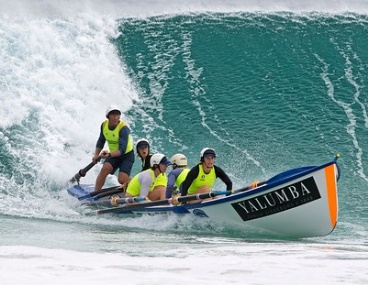 Season 2018/2019
Workshop 
20th October 2018        City of Perth Surf Life Saving Club
9am – 11am (sharp)PROGRAMIntroduction and Welcome, Geoff Wilson, Western Australian Surf Boat Rowers Panel: Discuss with group the purpose of push for new sweeps as well as background from SLSWA – Youth focus. How the Boat Panel will help during the season; monthly meetings support from clubs or mentors from nearby clubs/sweepsSteve Bowler City of Perth SLSC: Leadership and how to build high performance crewsStuart Clark, Mullaloo SLSC: SAFETY! Some of this will be  outside on the  beach with a boat and  part pictures on projector in training room.Geoff Wilson: Carnival days and how they will work with new sweeps/conditions etc. At the conclusion of the session, light refreshments.  With thanks to Jason Wright SLSWA Next Workshop: to be confirmed, possibly a date on the same weekend with a Boat Carnival, to encourage our country crews and sweeps to join us.Useful References:The Surfboat Book by Kim Marsh SLSA – Members Portal under Documents Library/View Documents –                                 Surf Boat Rowing Coaching Manual 5th Edition*** Please bring along ipads or laptops to go over online learning or if any you have questions 